Jednorázová elektronická cigareta ELF BAR 1500 DISPOSABLE POD MANGO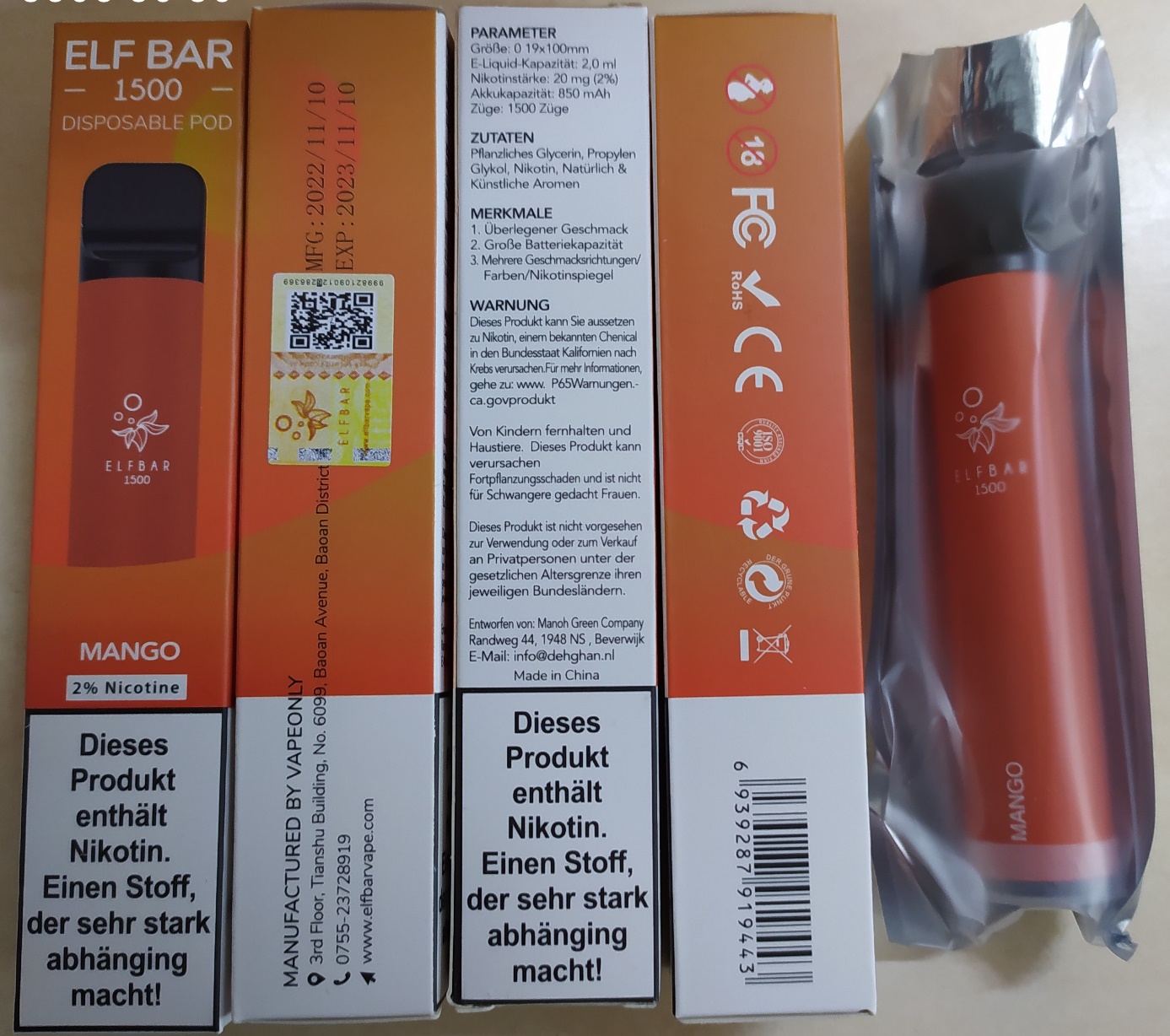 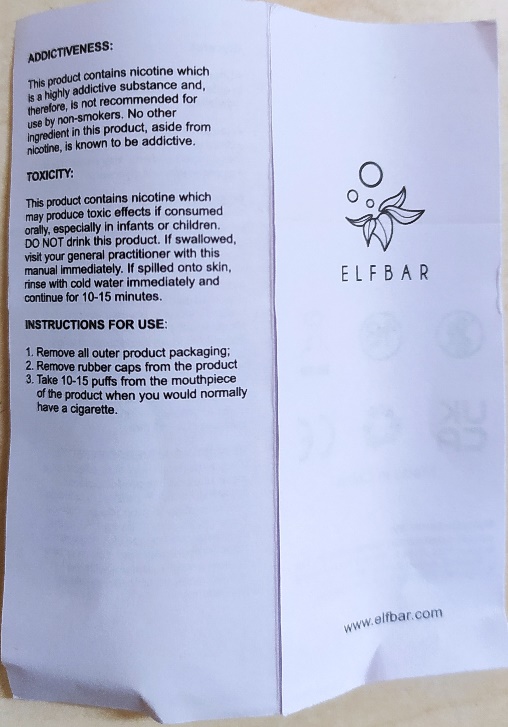 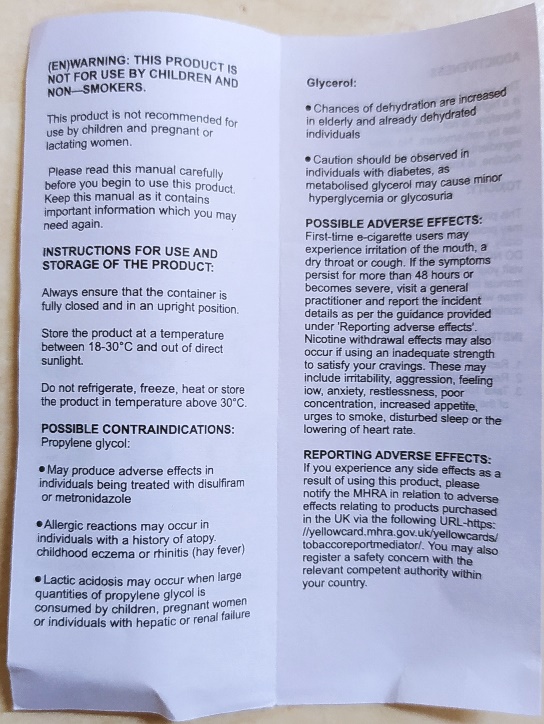 